СЗОУО г. МосквыДетский сад общеразвивающего типа № 1887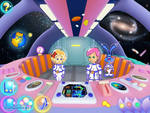 Апрель2012Цель:Создание ситуации эмоционального благополучия в форме игровой деятельности.Задачи.1.Воспитывать уверенность в собственных силах ,товарищеские чувства;2.Развитие ловкости, ориентировки в пространстве, быстроту двигательной реакции;3.Воспитывать умение побеждать и проигрывать.Содержание.Дети двух средних групп входят в зал и строятся напротив друг друга в шеренгу.Ведущий: Здравствуйте, ребята! Сегодня у нас не обычное занятие, а космическое путешествие по разным планетам. Но отправимся мы с вами на двух ракетах и посмотрим какой экипаж самый дружный.Ходьба по залу противоходом.Игра «Ракеты, самолеты ,поезда» Ведущий называет ракеты – дети поднимают руки вверх, изображая ракету; самолеты – идут руки в сторону; поезда – имитация руками вращения колес.Ребенок:            Чтоб ракетой управлять нужно смелым, сильным стать.		       Слабых в космос не берут, ведь полёт- нелёгкий труд.Ведущий:           Мы выходим на площадку, начинается зарядка.                            Шаг на месте, два вперёд, а потом- наоборот.Проводится разминка с флажками. Дети встают в круг.Ведущий: В любом деле должен быть порядок, все должно быть на своих местах. А вы быстро находите свое место.? Проводится игра «Найди свое место» Дети двигаются в произвольном порядке по всему залу под музыку, когда музыка останавливается – дети должны построить круг вокруг своего воспитателя.Ведущий: Ну что ж, пора отправляться в космическое путешествие.  Игра «Ракета»Звучит космическая музыка. Ведущий: Мы приземлились на первую планету. А кто живет на ней – отгадайте. Загадка про лягушонка.Не зверь, и не птица, Всего боится. Наловит мух – И в воду – плюх!  Танец лягушат под музыку «Космические лягушата»Игра «Ракета» Ведущий: Стоп машины, мы прибыли на планету «Мокрая» передвигаться по ней можно только по специальным дорожкам.Дети двигаются по своим дорожкам и занимают места в ракете.Ведущий: Все готовы к полету, отправляемся дальше. Внимание ! Приземляемся на планету  разноцветных шаров. Жители этой планеты никак не могут собрать все шарики в цепочку ,потому что постоянно ссорятся. Давайте поможет жителям !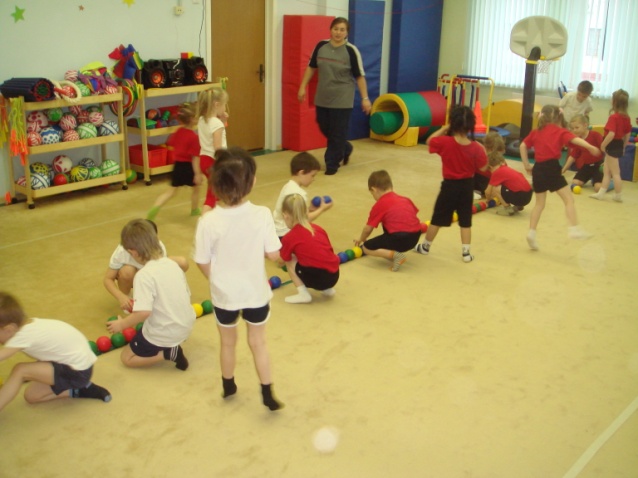 Проводится игра «Собери цепочку» Ребята должны выложить шарики  в длинную цепь так, чтобы цвета шариков рядом лежащих не повторялись Ведущий:Спасибо, ребята. Думаю вы хорошо справились с заданием.  Но  нам пора возвращаться домой. Экипажам занять свои места.Игра «Ракета».Дети занимают свои места.Ведущий: На борту нашей ракеты произошла поломка, придется приземляться на парашюте.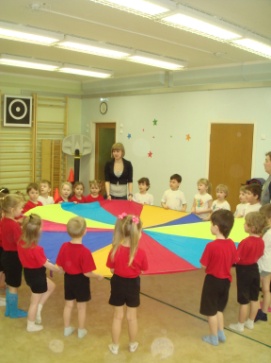 Проводится игра с парашютом.Все дети и взрослые держась за парашют идут по кругу.Проводится игра с парашютом «Поменяйся местами».Дети и взрослые идут по кругу. По команде «Поменялись!» взрослые поднимают парашют вверх, а ребята должны пробежать под ним и встать на противоположной стороне. Игра продолжается. 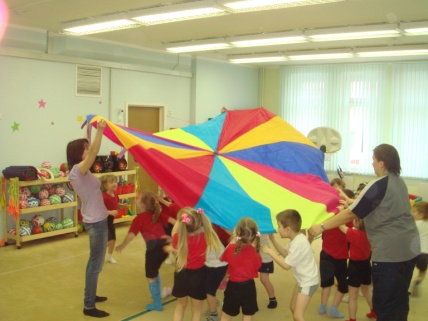 Ведущий: Вот мы и дома, наше путешествие закончилось, вы были дружными и смелыми.За это я хочу наградить вас небольшими призами.Подарки отдаются воспитателям.Дети строятся и уходят из зала под музыку.